Interfaz de RS-232CExiste un conector RS-232C en el panel posterior del receptor para conectarse directamente a una PC. El formato de comunicación de datos CI-V de Icom le permite monitorear y controlar desde su PC muchas de las funciones del receptor, así como leer datos o niveles del receptor, tales como ganancia en AF, nivel de silenciamiento (squelch), intensidad de señal recibida, además de frecuencia de recepción, nombres de canales y muchas otras funciones.Existen dos métodos para ingresar una frecuencia: usando el dial de sintonía o ingresando directamente la frecuencia en el teclado. Utilice el método que más se adapte a la situación. Hay varios pasos de sintonía disponibles para operar una gran variedad de estaciones. Estos son 10, 50, 100 Hz, 1, 2.5, 5, 9, 10, 12.5, 20, 25, 100 kHz y 1 MHz.Además, se dispone de un paso de sintonía programable. El paso de sintonía programable se puede programar (independientemente para cada canal de memoria) a un valor de entre 0.5 a 199.5 kHz, en pasos de 0.5 kHz.ICOM IC-R8500 RECEPTOR DE 0,1 - 2000 MHZ
El IC-R8500 cubre un amplio rango de frecuencias continuas desde 0.1 hasta 2000 MHz*, con resolución de 10 Hz, manteniendo al mismo tiempo una alta sensibilidad de recepción. Usted puede estar seguro de que si hay comunicaciones o emisiones en el ambiente, usted podrá oírlas con un mínimo de interferencia producida por otras señales.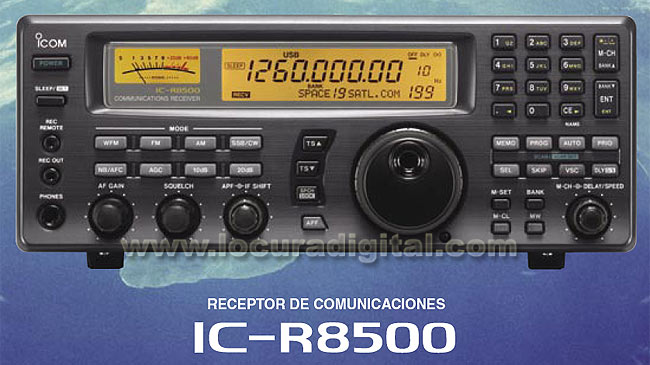 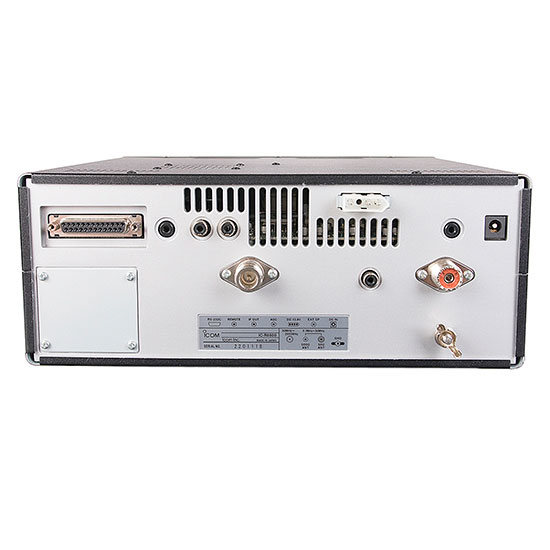 Se proporcionan 3 conectores de antena: uno tipo SO-239 así como un conector RCA para frecuencias inferiores a 30 MHz; y un conector de tipo-N para frecuencias superiores a 30 MHzUn medidor de intensidad de señal de silenciamiento (S-meter Squelch) que le permite recibir únicamente señales más fuertes que los niveles preprogramadosUn medidor analógico de intensidad de señal de fácil lectura e indicador de la frecuencia centralSintetizador de voz (se requiere UT-102 opcional) anuncia el valor de ajuste de frecuenciaTemporizador para apagado (seleccionable 30, 60, 90, 120 min.)Se ofrecen terminales REC y REC remoto para control de la grabadora de cintas y para grabar señales de recepción (las frecuencias de recepción también se pueden grabar cuando se tiene instalada la unidad opcional UT-102)